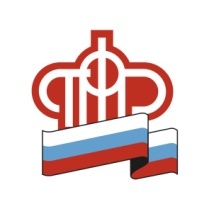 ОТДЕЛ ПЕНСИОННГО ФОНДА РОССИЙСКОЙ ФЕДЕРАЦИИ В УИНСКОМ РАЙОНЕ ПЕРМСКГО КРАЯ                    Прибавка  за работу в сельской местности                                     С января 2019 года выплачивается прибавка к пенсии неработающим пенсионерам из сельской местности. Проработавшие в сельском хозяйстве не менее 30 лет начали получать повышенную на 25% фиксированную выплату. В денежном выражении это повышение составляет 1333,55 рублей.   Такое повышение фиксированной выплаты устанавливается только к двум видам страховой пенсии – по старости и инвалидности – при одновременном наличии трех условий:- необходимо до установления повышения фиксированной выплаты отработать в сельском хозяйстве не менее 30 календарных лет;-  повышение устанавливается только неработающим пенсионерам; - повышение фиксированной выплаты устанавливается только на период проживания в сельской местности.При подсчете такого стажа учитывается работа в колхозах, совхозах и других сельскохозяйственных предприятиях и организациях при условии занятости в растениеводстве, животноводстве, рыбоводстве   . Перечень таких профессий  утвержден  Постановлением Правительства Российской Федерации от 29 ноября 2018 года № 1440 .        Перерасчет (при наличии в выплатном деле всей необходимой информации)  был проведен без подачи пенсионером заявления с 1 января 2019 года.  На то, чтобы уладить все спорные моменты без потери выплат у пенсионера есть год: пенсионер вправе самостоятельно в любое время представить дополнительные документы, необходимые для перерасчета. Если пенсионер обратится в период с 1 января по 31 декабря 2019 года, указанный перерасчет будет проведен с доплатой за период с 1 января 2019 г.       В случае если пенсионер обратится за перерасчетом после 31 декабря 2019, перерасчет будет ему произведен с 1 числа месяца, следующего за месяцем его обращения.      Если сельскому пенсионеру назначена социальная доплата к пенсии, обеспечивающая доходы на уровне прожиточного минимума пенсионера, размер выплат после перерасчета и индексации может остаться прежним либо повыситься меньше, чем по уровню проведенных повышений.                              Л.Зайцева ,начальник Отдела ПФР в Уинском районе